Grupo de Trabajo sobre el Desarrollo Jurídico del Sistema de Madrid para el Registro Internacional de MarcasDecimosexta reuniónGinebra, 2 a 6 de julio de 2018Proyecto de orden del díapreparado por la SecretaríaApertura de la reuniónElección del presidente y de dos vicepresidentesAprobación del orden del día
		Véase el presente documento.Sustitución
	Véase el documento MM/LD/WG/16/2.Transformación
	Véase el documento MM/LD/WG/16/3.Nuevos tipos de marcas y nuevos medios de representación
	Véase el documento MM/LD/WG/16/4.Resultados del cuestionario sobre limitaciones en registros internacionales en virtud del Sistema de Madrid
	Véase el documento MM/LD/WG/16/5.Propuesta de Reglamento del Protocolo concerniente al Arreglo de Madrid relativo al Registro Internacional de Marcas
	Véase el documento MM/LD/WG/16/6.Propuesta de la delegación de China
	Véase el documento MM/LD/WG/16/7.Propuesta de la delegación de Indonesia
	Véase el documento MM/LD/WG/16/8.Propuesta de la delegación de la Federación de Rusia
	Véase el documento MM/LD/WG/16/9.Otros asuntosResumen de la presidenciaClausura de la reunión[Fin del documento]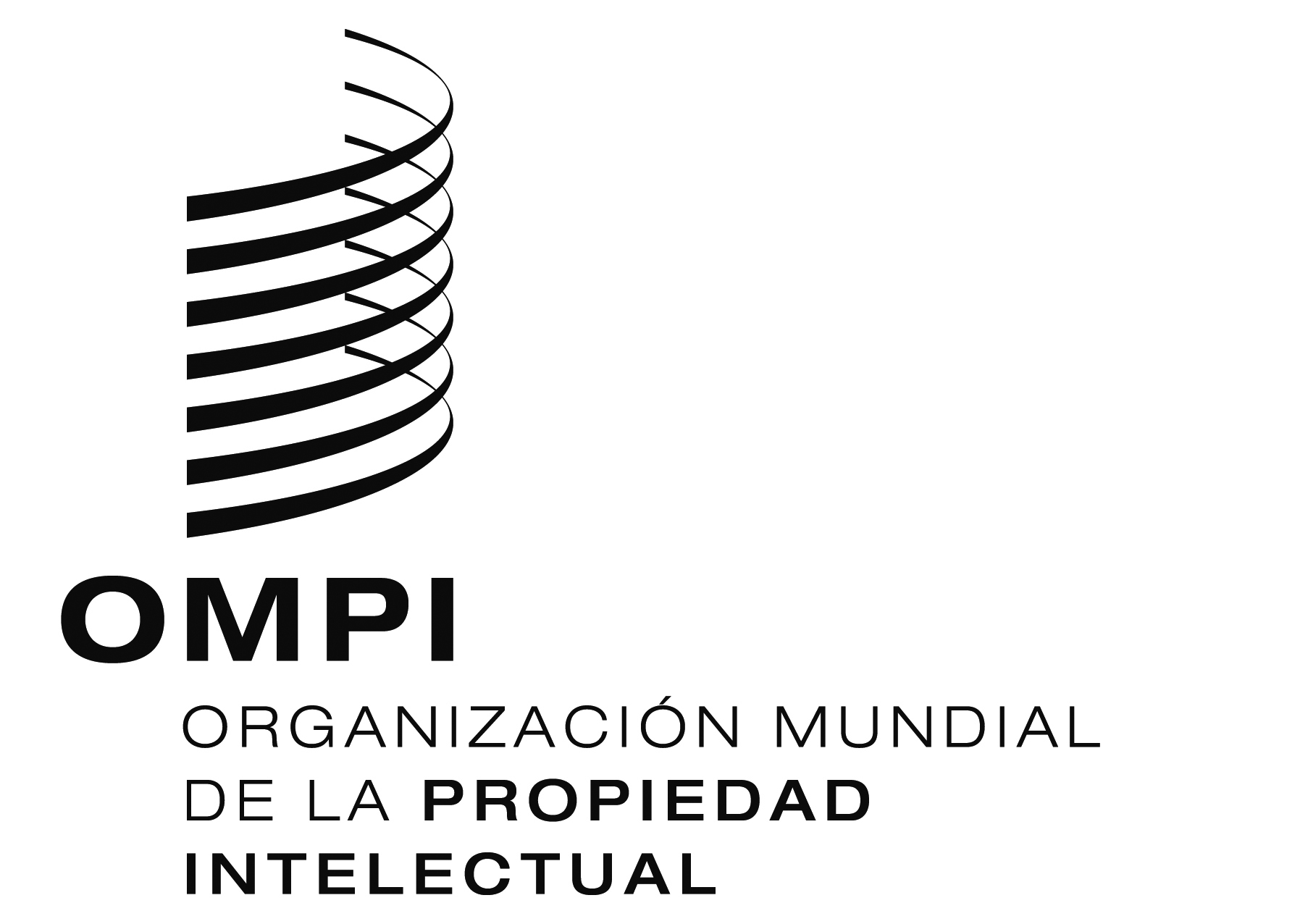 Smm/ld/wg/16/1 Prov. 2mm/ld/wg/16/1 Prov. 2mm/ld/wg/16/1 Prov. 2ORIGINAL:  Inglés ORIGINAL:  Inglés ORIGINAL:  Inglés fecha:  8 de JUNIO de 2018 fecha:  8 de JUNIO de 2018 fecha:  8 de JUNIO de 2018 